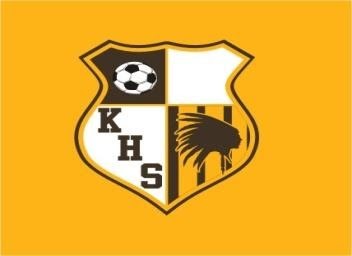 2023 KICKAPOO SHOOTOUTTeams participating:Kickapoo, Glendale, Nixa, Cap city, Jackson, Smith Cotton, St Thomas Aquinas, Lee’s Summit West, Republic, Neosho, Carthage, WaynesvilleThursday September 2810:00AM	Smith-Cotton	vs 	Neosho12:00PM	Nixa 		vs 	Capital City2:00PM		LSW		vs	Carthage4:00PM		Neosho		vs	Waynesville6:00PM		Glendale 	vs	Jackson8:00PM		Kickapoo 	vs 	St Thomas AquinasFriday September 2911:00AM	Capital City		vs	Republic1:00PM		Carthage		vs	Smith-Cotton3:00PM		Lee’s Summit West	vs	Glendale5:00PM		St. Thomas Aquinas	vs	Nixa7:00PM		Jackson			vs	KickapooSaturday September 308:00AM		Turf	Jackson		vs	Republic	8:00AM		Grass	Kickapoo	vs	LSW10:00AM	Turf	Glendale	vs	St. Thomas Aquinas10:00AM	Grass	Capital City	vs	Carthage		12:00PM	Grass	Nixa		vs	Smith-Cotton